MendeleievPar Vincent AntoniDmitri ivanovitch mendeleiev1834 à 1907Tableau périodiqueRusseL’aluminium  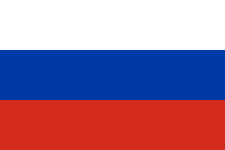 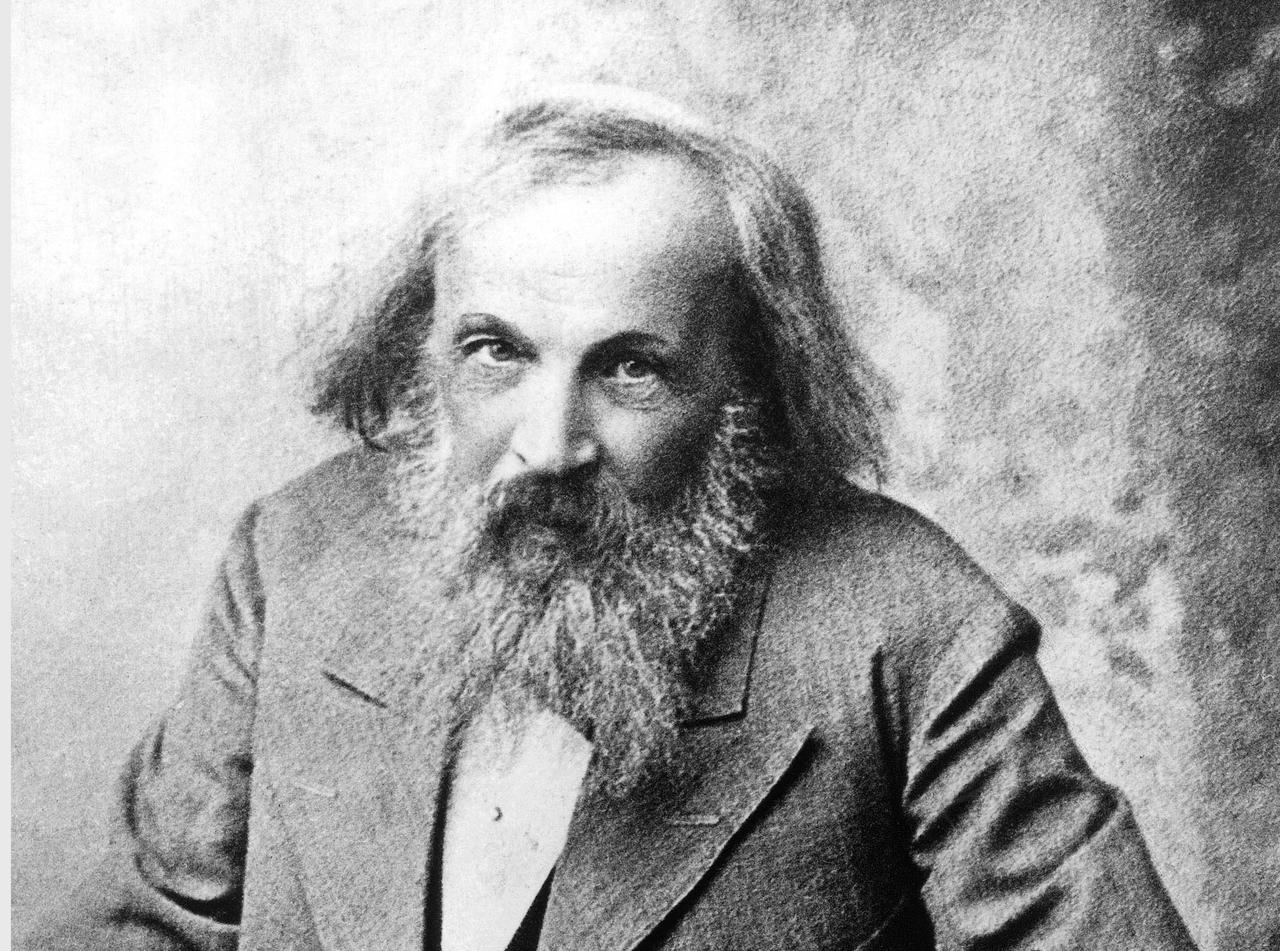 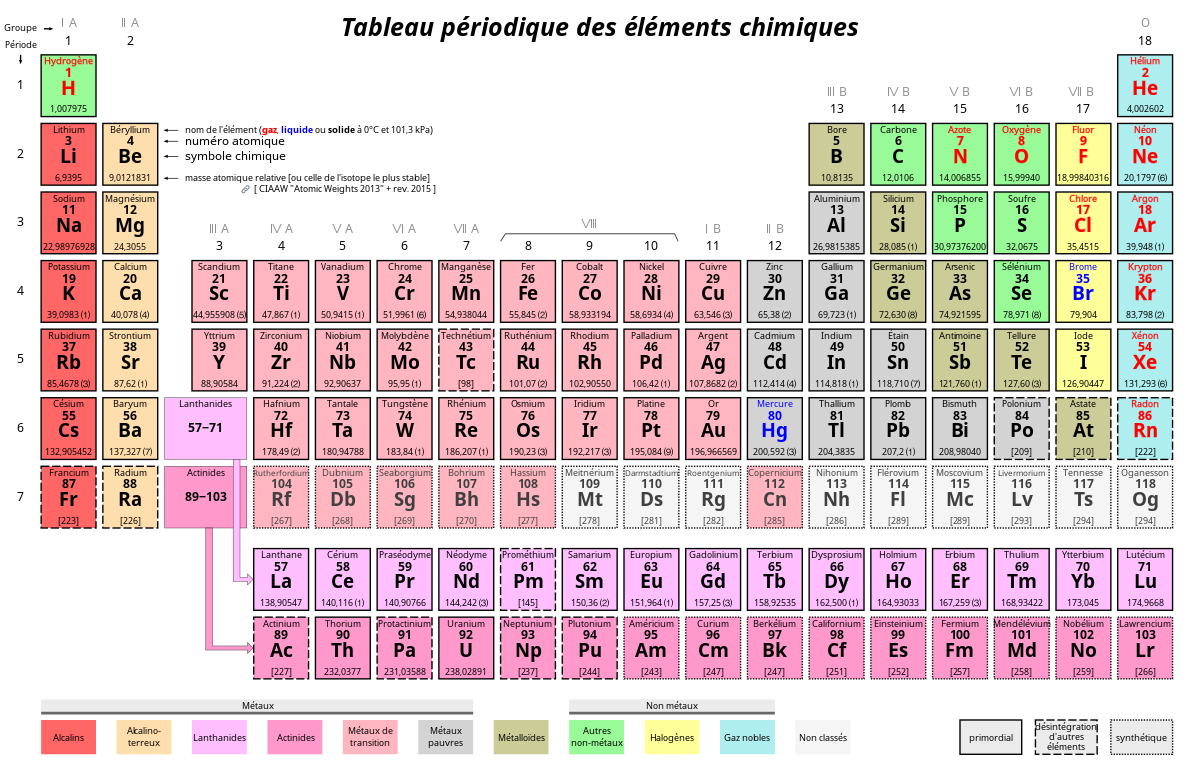 